Конспект занятия по развитию речи в средней группе По теме «Обитатели водоёмов»Цель: продолжать учить детей связности в высказывании.Задачи: продолжать формировать представление об обитателях различный водоемов, развивать интерес к особенностям их жизни, систематизировать знания детей об обитателях водоемов; развивать умение работать в группе; формировать навыки контроля и самоконтроля;продолжать учить составлять описательный рассказ об обитателях водоёмов; учить связности в высказывании; развивать умение использовать в речи прилагательные и глаголы;продолжать развивать умение ориентироваться на листе бумаги в клеточку.Закройте глаза, послушайте (звук моря). Что вы слышите?(Море шумит)Наверное, оно нам хочет что-то рассказать. Ой, смотрите, ребята, море, что-то выбросило к нам на берег (Достает ракушку).Что это? (ракушка).Что мы знаем о ракушках (если приложить ее к уху, услышим море).Я думаю ракушка расскажет нам все морские секреты. Сейчас мы ее послушаем (несколько детей слушают и рассказывают, что рассказала ракушка, (воспитатель прикладывает ракушку, последним).Дети, случилась беда: потерялась маленький китёнок. Поможем  найти его? (поможем).Для этого нам необходимо выполнить несколько заданий, нам их загадает море.Первое задание: кто, где живет? Давайте вспомним, какие водоемы вы знаете? (озеро, море, река).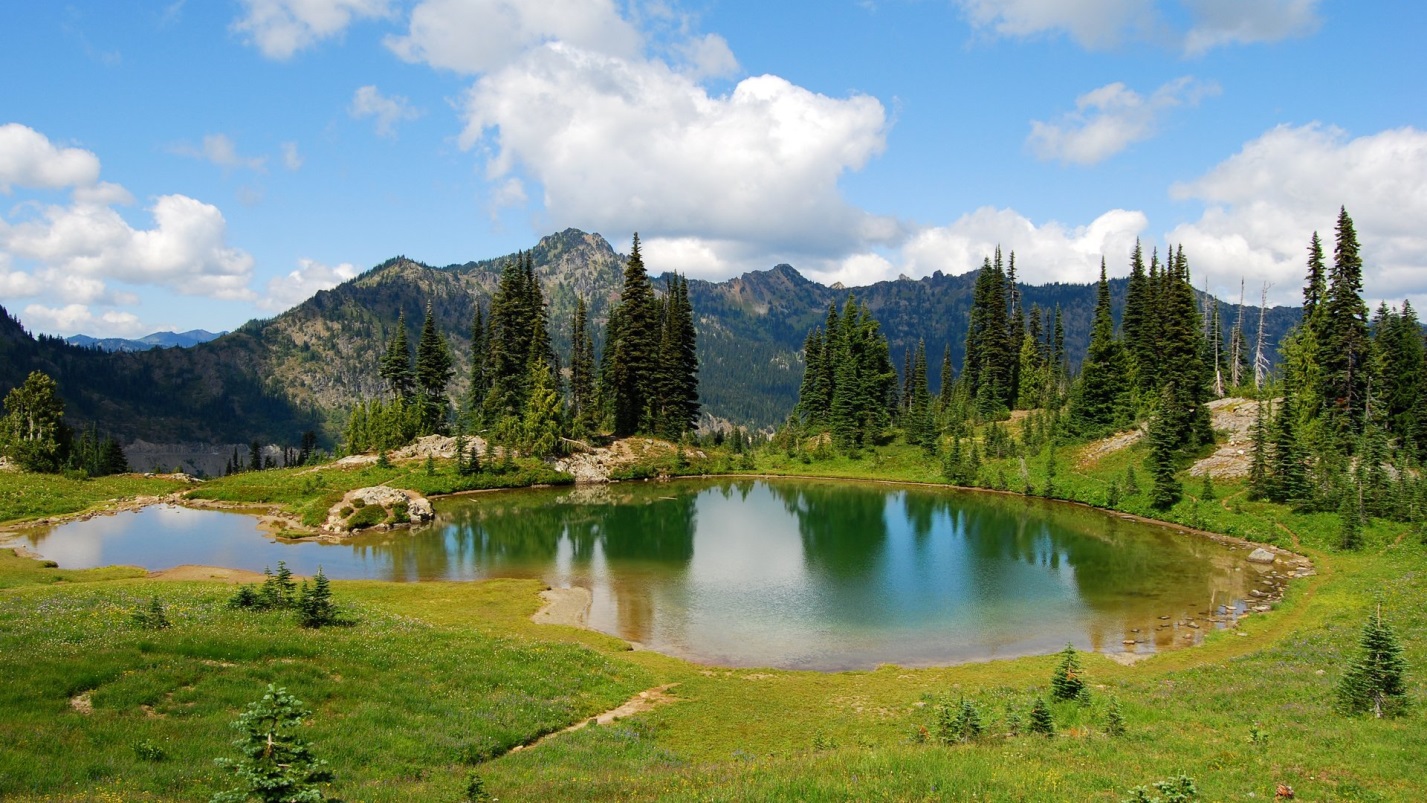 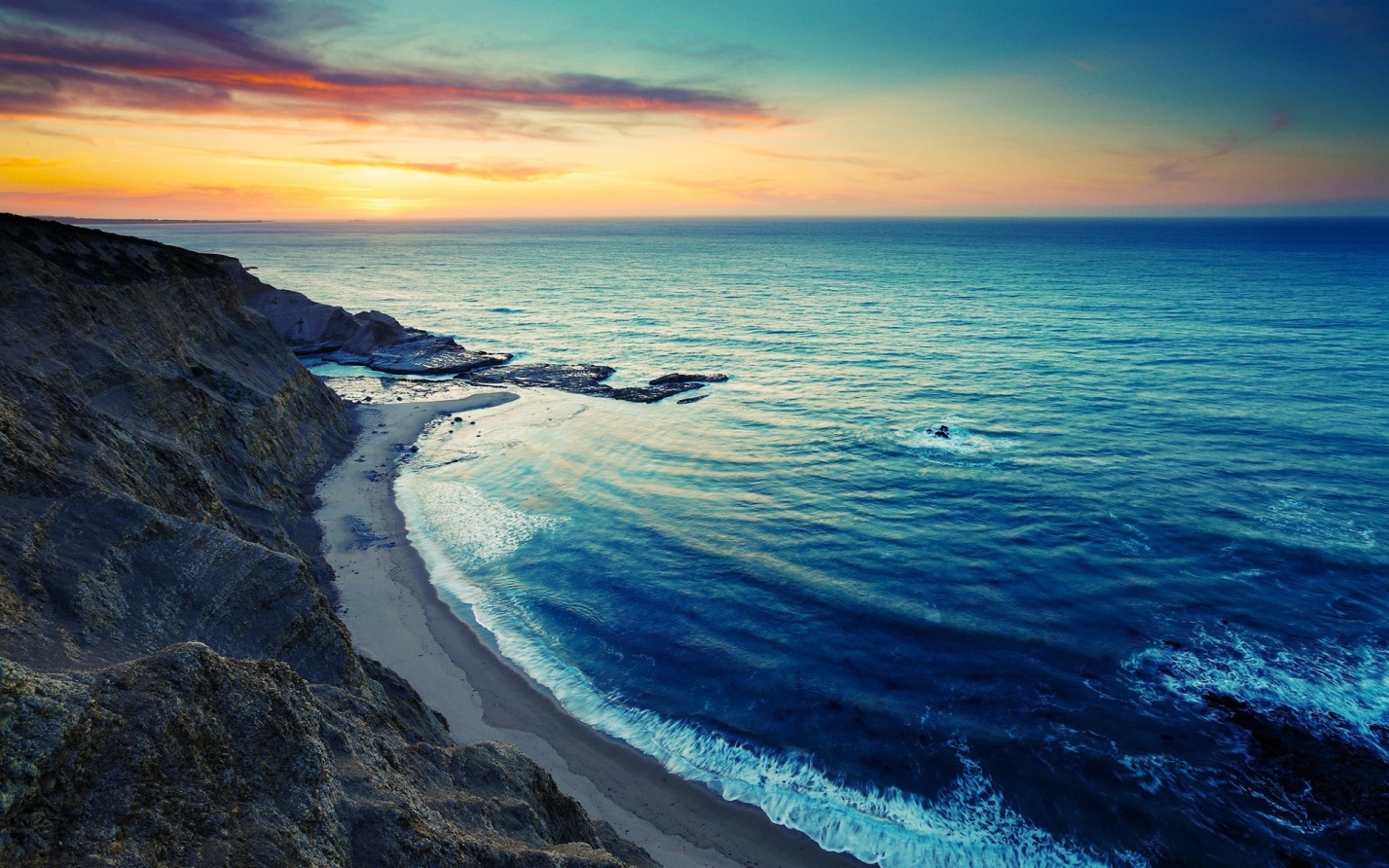 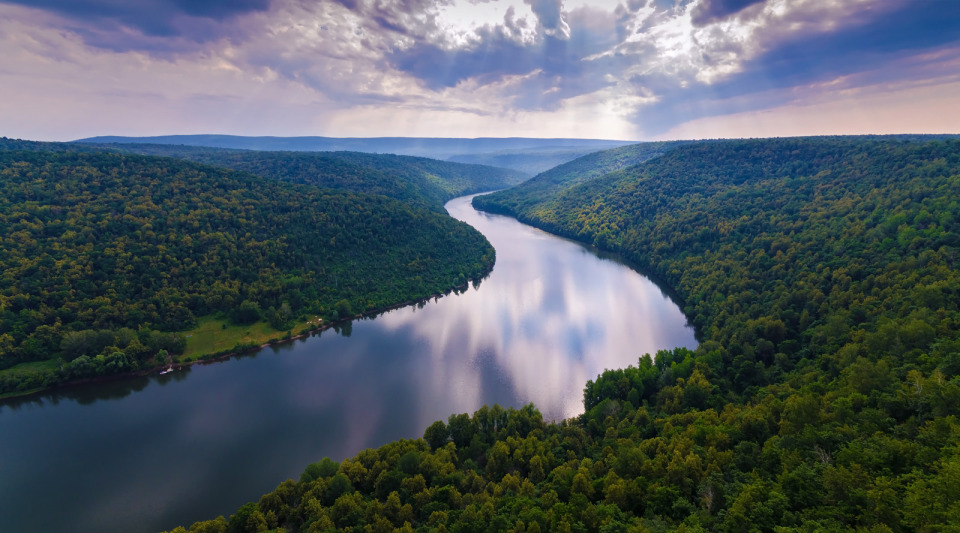 В каких водоёмах солёная вода, (море, какие с водоёмы с пресной водой? (реки, озёра). Я кидаю мячик и называю животное, вы ловите и называете водоем в котором оно обитает (медуза, бобр, акула, щука, чайка, морж, карась, дельфин, кит, рак, осьминог, морская звезда, окунь)Сейчас мы спросим у моря, справились вы или нет (прикладывает ракушку к уху).Второе задание: один - много. Я говорю одного обитателя любого водоёма кидаю мяч, вы ловите и говорите, когда этих обитателей много, например, акула – акулы (медуза, рак, морской конек, окунь, дельфин, щука, черепаха).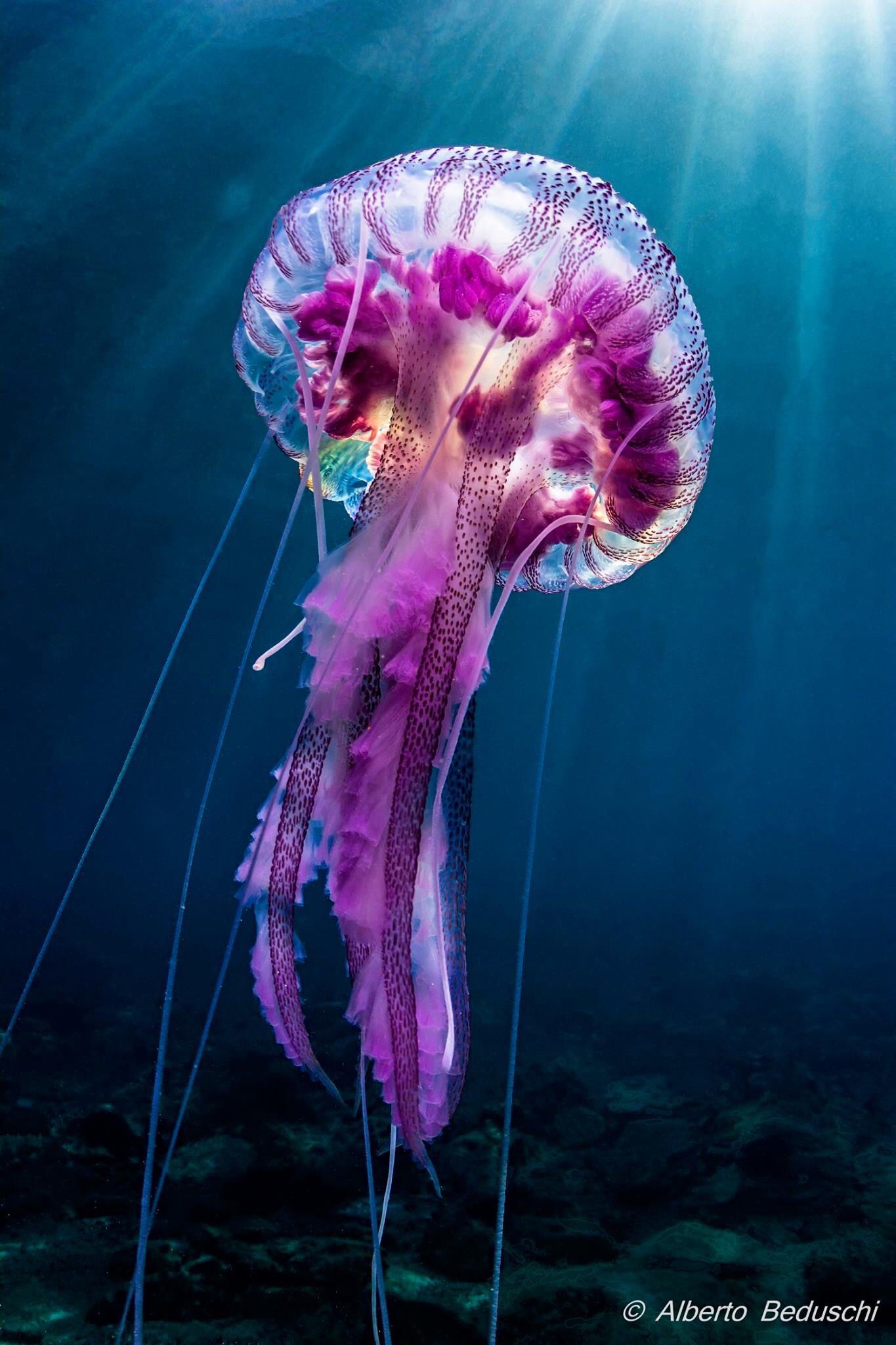 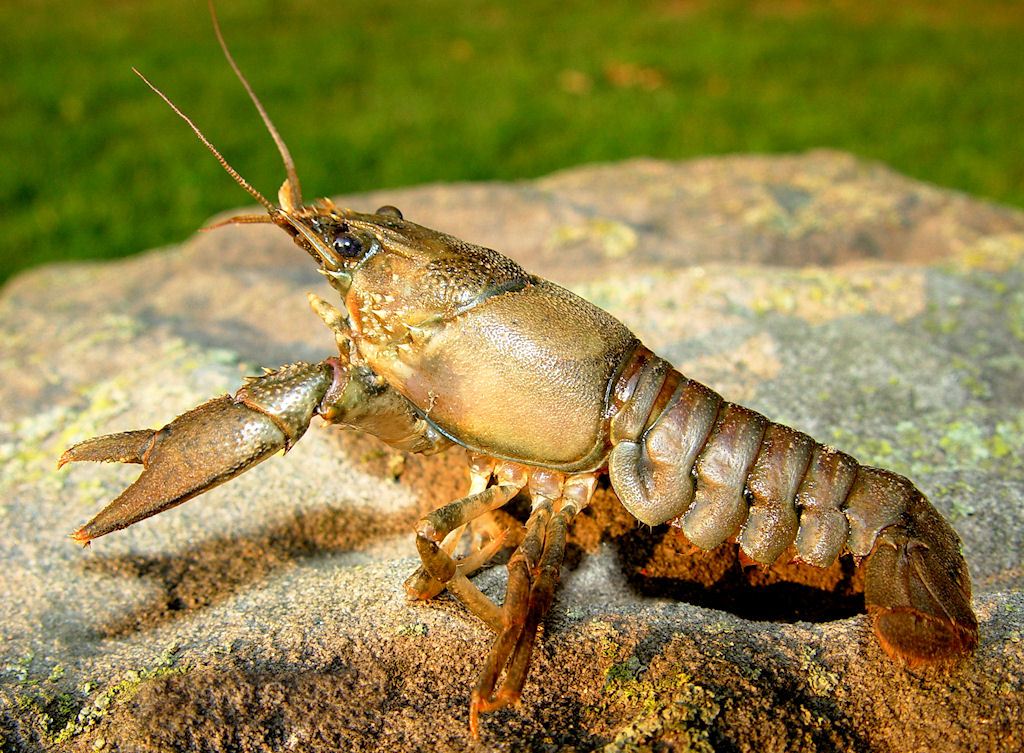 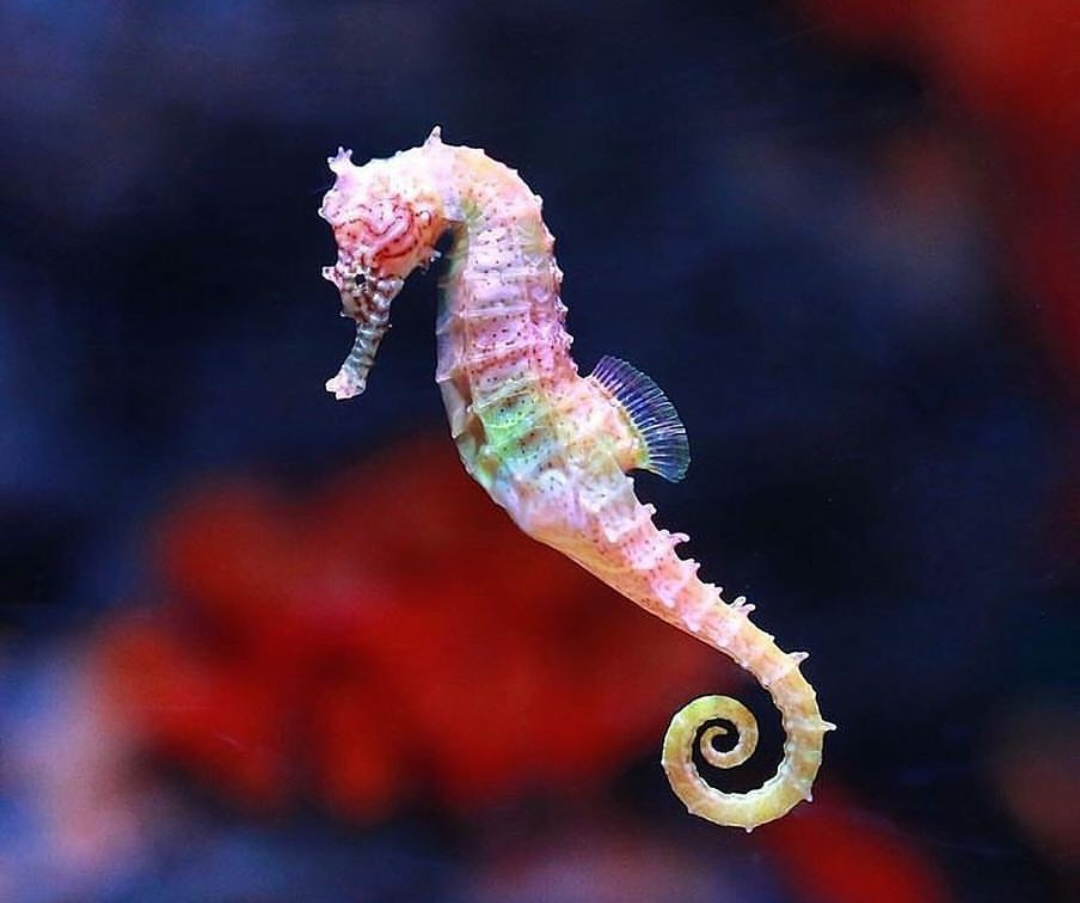 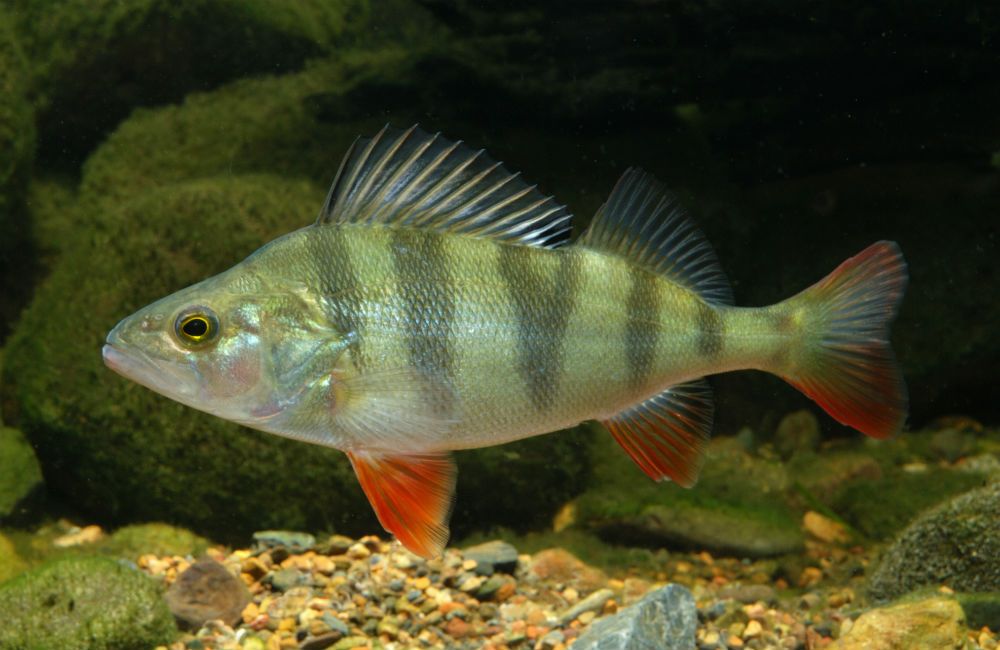 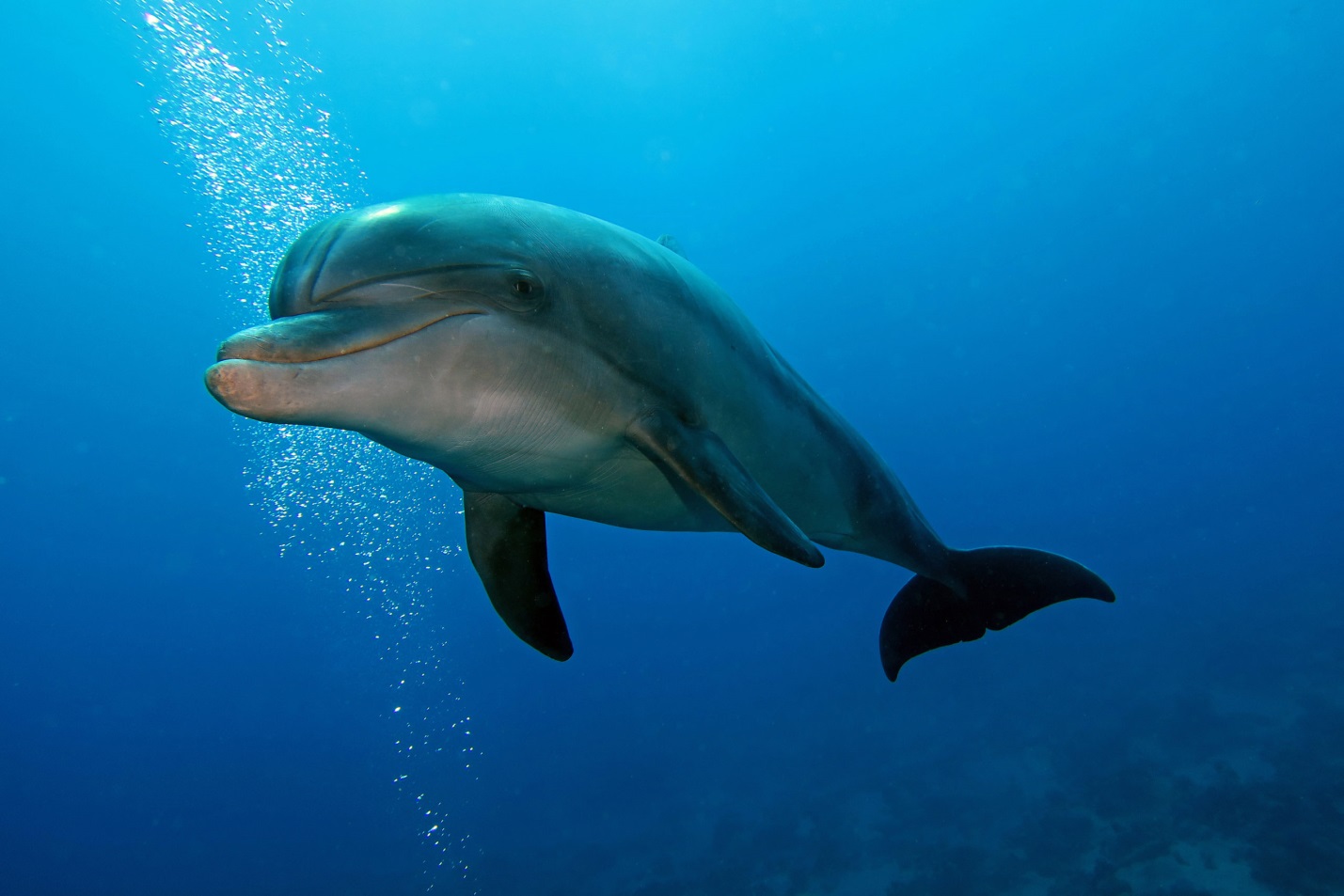 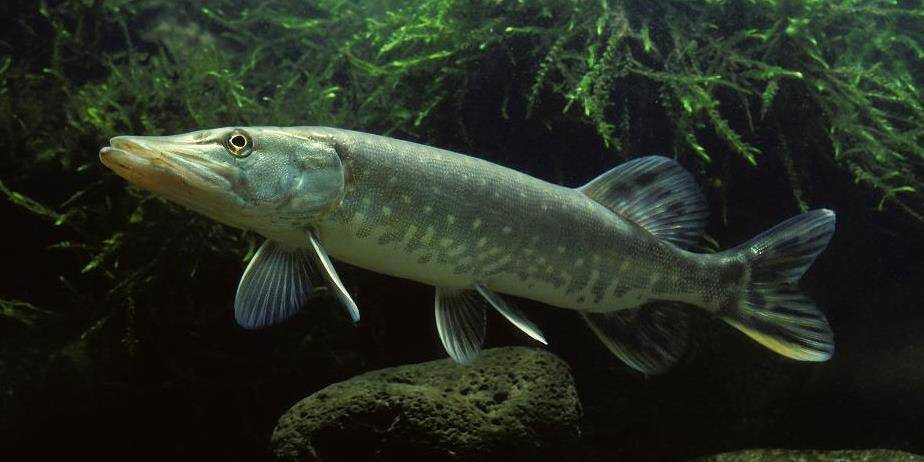 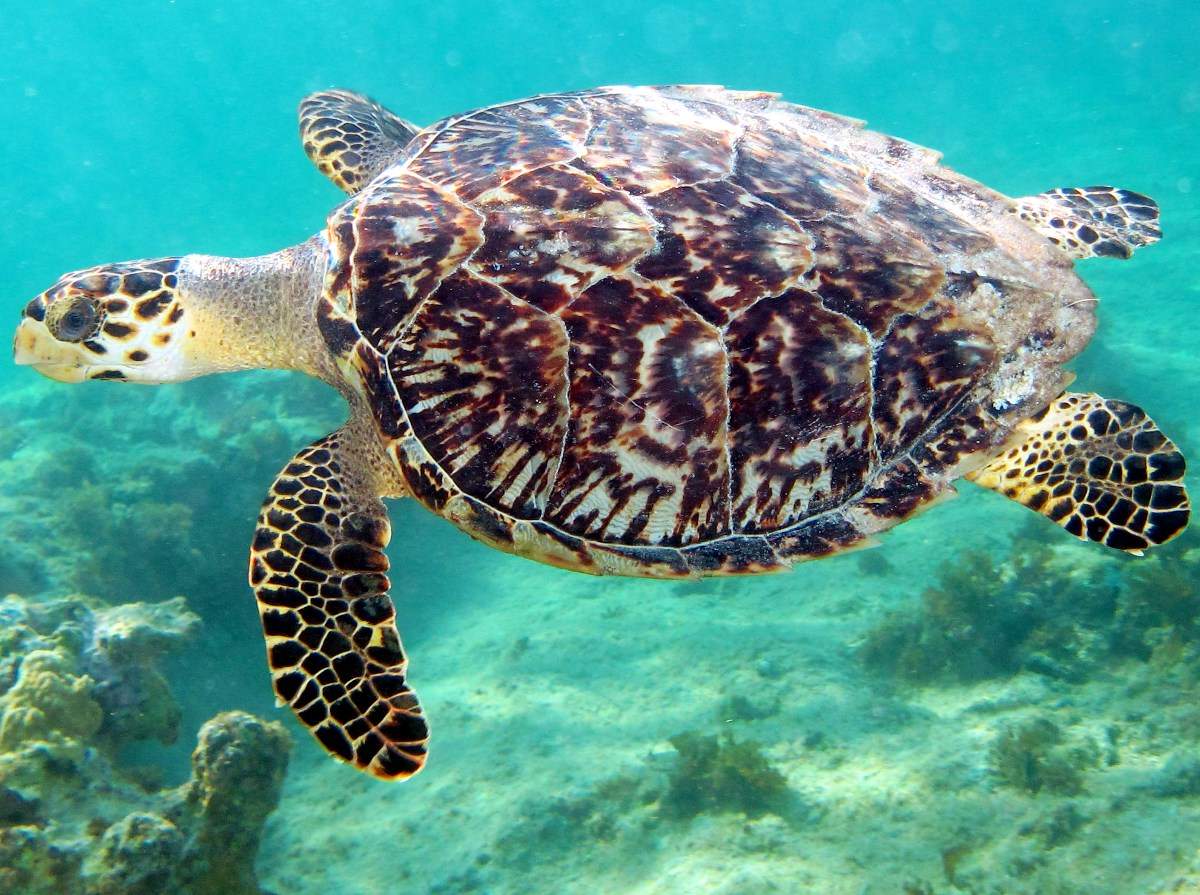 Море говорит, что и с этим заданием вы справились.Третье задание: расскажи, какое это животное? Я говорю животное, а вы говорите, какое оно, например, медуза – какая? (прозрачная, опасная, медленная. Акула – какая? (опасная, прожорливая, хищная, злая, быстрая).Рак – какой? (медлительный, сердитый).Дельфин – какой (дружелюбный, добрый, ласковый, мокрый, быстрый). Кит – какой? (огромный, тяжелый, добрый).Морские звезды – какие? (пятиконечные, радужные).Ракушки – какие? (разноцветные, красивые, неподвижные).Мы справились и с этим заданием. Давайте, отдохнем.Игра «Море волнуется».Четвёртое задание: отгадайте загадку.Он высокий, он огромный,Он похож на кран подъемный,Вес его до сотни тонн,Крошка рядом с ним и слон!Он плывет – вода «кипит»!Угадай, кто это - … (Кит)А, вы знаете что, синий кит – самое крупное млекопитающее на Земле, он длинной как 4 автобуса, а весит как 30 слонов.Посмотрите, на картине изображен кит. Давайте послушаем как звучит слово кит. Произнесем его.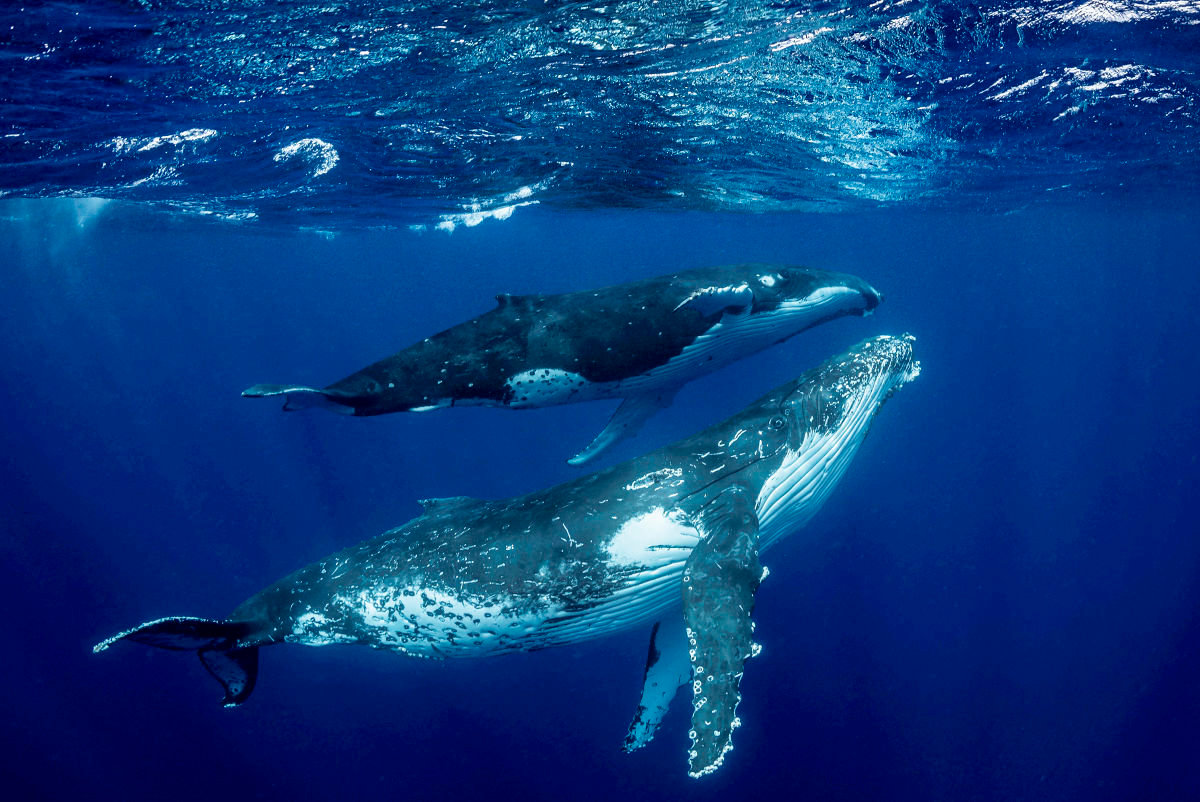 Молодцы, ребята. Море мне говорит, что вы замечательно со всеми заданиями справились. 